ESCOLA _________________________________DATA:_____/_____/_____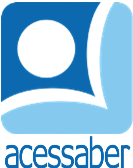 PROF:_______________________________________TURMA:___________NOME:________________________________________________________O CORVOUm Corvo, que vocês sabem que é negro como carvão, tinha inveja do Cisne, porque suas penas eram brancas como a neve. O tolo pássaro pensou que se ele vivesse como o Cisne, nadando e mergulhando, comendo as ervas daninhas e plantas que crescem na água, suas penas ficariam brancas como as do Cisne.Então ele deixou sua casa na floresta e voou para viver nos lagos e nos pântanos. Mas embora ele se lavasse o dia todo, quase se afogando fazendo isso, suas penas permaneciam negras como sempre. E como as ervas daninhas que ele comia não lhe agradavam, ele ficou cada vez mais magro, e por fim, morreu.QuestõesQual é o título do texto?R: __________________________________________________________________Quantos parágrafos há no texto? R: __________________________________________________________________Como era o Corvo?R: __________________________________________________________________O que o corvo queria?R: ______________________________________________________________________________________________________________________________________Onde o corvo morava?R: __________________________________________________________________Qual foi o plano do Corvo para ficar com as penas brancas?R: __________________________________________________________________________________________________________________________________________________________________________________________________________Onde o cisne morava?R: __________________________________________________________________O plano do Corvo deu certo?R: ______________________________________________________________________________________________________________________________________Qual foi o fim do corvo?R: ______________________________________________________________________________________________________________________________________________________________________________________________________________________________________________________________________________Em sua opinião o que levou o corvo a ter inveja do cisne?R: ______________________________________________________________________________________________________________________________________________________________________________________________________________________________________________________________________________________________________________________________________________________________________________________________________________________________________________________________________________________________________________________________________________________________________________________________________________________________________________________________________________________________________________________________________________________________________________________________________________________________________________________________________________________________________________________________________________________________________________________________________________________________________________________________________________________________________________________________